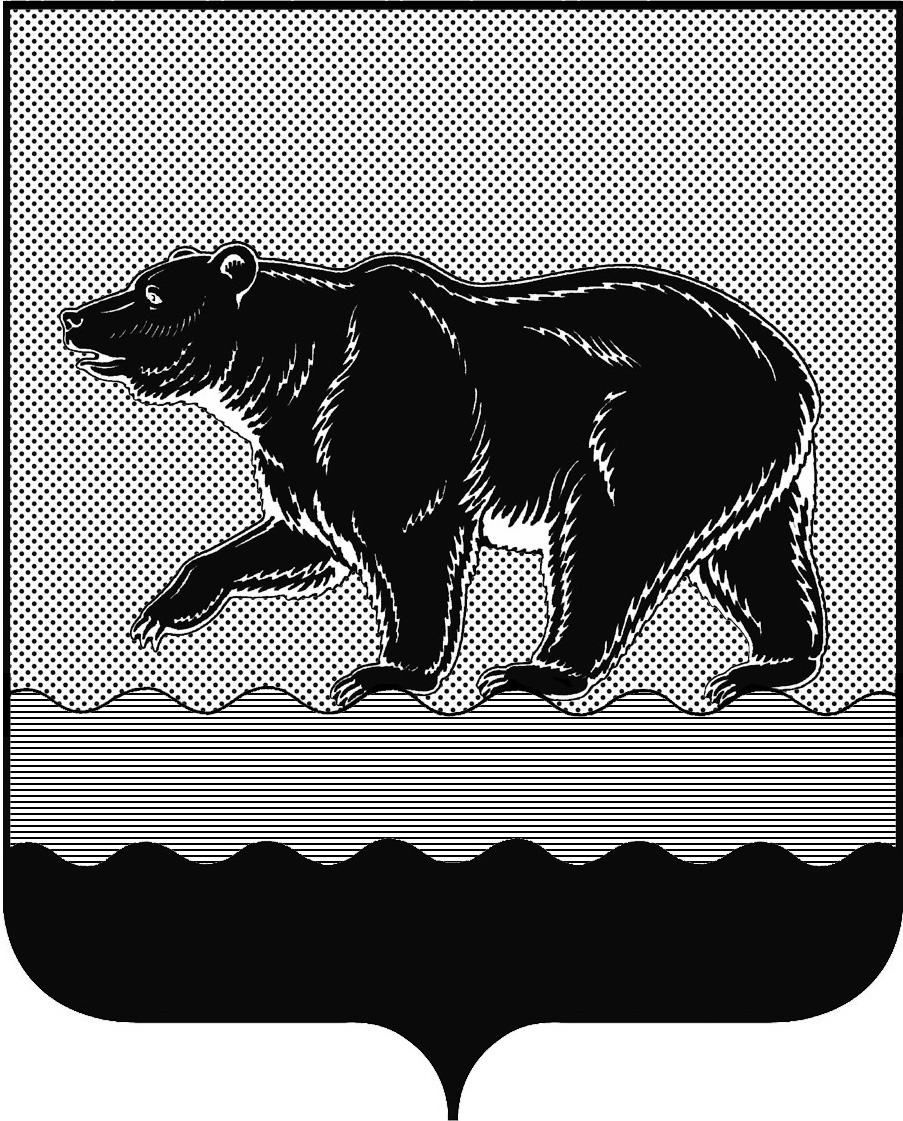 СЧЁТНАЯ ПАЛАТАГОРОДА НЕФТЕЮГАНСКА16 микрорайон, 23 дом, помещение 97, г. Нефтеюганск, 
Ханты-Мансийский автономный округ - Югра (Тюменская область), 628310  тел./факс (3463) 20-30-55, 20-30-63 E-mail: sp-ugansk@mail.ru www.admugansk.ru Заключение на проект изменений в муниципальную программу города Нефтеюганска «Социально-экономическое развитие города Нефтеюганска на 2014-2020 годы»Счётная палата города Нефтеюганска на основании статьи 157 Бюджетного кодекса Российской Федерации, Положения о Счётной палате города Нефтеюганска, рассмотрев проект изменений в муниципальную программу города Нефтеюганска «Социально-экономическое развитие города Нефтеюганска на 2014-2020 годы» (далее по тексту – проект изменений), сообщает следующее:1. При проведении экспертизы учитывалось наличие согласования проекта изменений:1.1. Правовым управлением администрации города Нефтеюганска на предмет правового обоснования мероприятий программы в соответствии 
с компетенцией органов администрации – исполнителей программы;1.2. Отделом экономической политики, инвестиций, проектного управления и административной реформы департамента экономического развития администрации города Нефтеюганска на предмет соответствия требованиям, предъявляемым к содержанию муниципальной программы, соответствия целей и задач, показателей результатов реализации муниципальной программы, основным направлениям социально-экономического развития города Нефтеюганска, отражённым в стратегии социально-экономического развития города и иных документах стратегического характера;1.3. Департаментом финансов администрации города Нефтеюганска на предмет соответствия проекта изменений бюджетному законодательству Российской Федерации и возможности финансового обеспечения её реализации из бюджета города.2. Предоставленный проект изменений соответствует Порядку принятия решений о разработке муниципальных программ города Нефтеюганска, их формирования и реализации, утверждённому постановлением администрации города Нефтеюганска от 22.08.2013 № 80-нп.3. Проектом изменений планируется:3.1. В строке «Финансовое обеспечение муниципальной программы» паспорта муниципальной программы увеличить общий объём финансирования муниципальной программы на 2018 год на 10 896,086 тыс. рублей.3.2. В приложении № 2 к муниципальной программе планируются изменения в общей сумме 10 896,086 тыс. рублей, из них:- по мероприятию 1.5 «Повышение качества оказания муниципальных услуг, выполнение других обязательств муниципального образования (2-3)» ответственному исполнителю - администрации города Нефтеюганска увеличить бюджетные ассигнования за счёт средств местного бюджета на 
3 499,663 тыс. рублей для реализации мероприятий по внедрению системы электронного документооборота, в том числе:На приобретение компьютерного оборудования:- сервер 1 шт. на сумму 500 000 рублей;- планшет 11 шт. 27 480 рублей за штуку на сумму 302 280 рублей;- ноутбук 2 шт. 48 860 рублей за штуку на сумму 97 720 рублей;- системный блок 39 шт. 38 800 рублей за штуку на сумму 1 513 200 рублей;- монитор 18 шт. 7 600 рублей за штуку на сумму 136 800 рублей.На оказание услуг по внедрению системы электронного документооборота:- оказание услуг по внедрению СЭДД (установка и настройка системы) на сумму 117 400 рублей;-  обучение по работе с системой 97 человек по 2 913 рублей на сумму 
282 600 рублей.Приобретение электронно-цифровых подписей 48 шт. на сумму 149 663 рубля.Приобретение лицензии на подсистему iEOS (для руководителей) 10 шт. 40 000 рублей за штуку на сумму 400 000 рублей.- по мероприятию 2.1 «Реализация переданных государственных полномочий на осуществление деятельности по содержанию штатных единиц органов местного самоуправления» исполнителю – комитету записи актов гражданского состояния администрации города Нефтеюганска увеличить бюджетные ассигнования за счёт средств местного бюджета на 661,423 тыс. рублей на единовременную поощрительную выплату при назначении пенсии за выслугу лет.- по мероприятию 4.2 «Информационная и финансовая поддержка Субъектов и Организаций, организация мероприятий» ответственному исполнителю - администрации города Нефтеюганска увеличить бюджетные ассигнования на 2018 года за счёт средств бюджета автономного округа на 6 735,000 тыс. рублей на мероприятия согласно нижеприведённой таблице.4. Финансовые показатели, содержащиеся в проекте изменений, соответствуют расчётам, предоставленным на экспертизу. 	На основании вышеизложенного, по итогам проведения финансово - экономической экспертизы предлагаем направить проект изменений на утверждение.Председатель								               С.А. ГичкинаИсполнитель:инспектор инспекторского отдела № 1Счётной палаты города НефтеюганскаБатаева Лариса НиколаевнаТел. 8 (3463) 203063Исх. № 161 от 29.03.2018Наименование мероприятийОбъём финансового обеспечения на реализацию мероприятий, руб.1.Создание условий для развития субъектов малого и среднего предпринимательства, в том числе:1 587 000,001.1.Организация мониторинга деятельности субъектов малого и среднего предпринимательства (сбор данных для наполнения Бизнес-навигатора МСП)287 000,001.2.Организация мероприятий по информационно-консультационной поддержке, популяризации и пропаганде предпринимательской деятельности (организация проведения конкурса «Предприниматель года» и организация проведения выставки товаров, работ, услуг субъектов малого и среднего бизнеса города Нефтеюганска)500 000,001.3.Финансовая поддержка субъектов на создание коворкинг-центров800 000,002.Финансовая поддержка субъектов малого и среднего предпринимательства, осуществляющих социально - значимые виды деятельности, определенные муниципальными образованиями, в том числе:3 503 300,002.1.Возмещение части затрат на аренду нежилых помещений703 470,002.2.Возмещение части затрат по предоставленным консалтинговым услугам 95 000,002.3.Возмещение части затрат по обязательной и добровольной сертификации (декларированию) продукции (в том числе продовольственного сырья) местных товаропроизводителей300 000,002.4.Возмещение части затрат, связанных со специальной оценкой условий труда95 000,002.5.Возмещение части затрат по приобретению оборудования (основных средств) и лицензионных программных продуктов1 539 310,002.6.Возмещение части затрат на приобретение сырья, расходных материалов и инструментов, необходимых для производства продукции и изделий народных художественных промыслов и ремёсел190 000,002.7.Возмещение части затрат, связанных с созданием и (или) развитием:- центров времяпрепровождения детей, в том числе групп кратковременного пребывания детей;- дошкольных образовательных центров.580 520,003.Финансовая поддержка социального предпринимательства, в том числе:1 255 000,003.1.Возмещение части затрат на аренду нежилых помещений400 000,003.2.Возмещение части затрат по приобретению оборудования (основных средств) и лицензионных программных продуктов855 000,004.Развитие инновационного и молодёжного предпринимательства, в том числе:389 700,004.1.Возмещение части затрат инновационным компаниям, деятельность которых заключается в практическом применении (внедрении) результатов интеллектуальной деятельности на территории города  303 500,004.2.Организация мероприятий, направленных на вовлечение молодёжи в предпринимательскую деятельность (организация проведения семинара «Как начать собственный бизнес»86 200,00